Kérjük a tisztelt kollégákat, hogy a dolgozatokat az egységes értékelés érdekében szigorúan az alábbi útmutató szerint pontozzák, a megadott részpontszámokat ne bontsák tovább! Vagyis ha egy részmegoldásra pl. 3 pontot javasolunk, akkor arra vagy 0, vagy 3 pont adható.1. feladat: Robotfejek (37 pont)Készítsd el az alábbi parancsokat, amelyek különböző robotfejeket rajzolnak a képernyőre! A paraméterrel a nagy fekete négyzet oldalhosszát lehessen megadni.Értékelés:Robot1A. 	Van robot1 parancs; kirajzol egy megadott oldalhosszúságú négyzetet fekete színnel
vastag vonallal (legalább 3-as tollvastagsággal)	1 pontB. 	A szemek azonos méretű, 2 piros négyzetből állnak a függőleges középvonallal,
egy vonalra illeszkednek	2 pontC.	Az orr azonos méretű, 2 piros körből áll a függőleges átmérővel, egy vonalra illeszkednek	2 pontD.	A száj egy piros kör függőleges átmérővel, nagyobb méretű, mint az orr	1 pontE.	Az ábrán minden elem megtalálható, a minta szerinti elrendezésben, az ábra szimmetrikus	1 pontF.	Amennyiben az összes korábbi pontot megkapta a versenyző ebben a részfeladatban, 
és a megoldása 200-as paraméterrel meghívva is a minta szerinti eredményt adja	2 pontRobot2G. 	Van robot2 parancs; kirajzol egy megadott oldalhosszúságú négyzetet fekete színnel,
vastag vonallal (legalább 3-as tollvastagsággal)	1 pontH. 	A szemek azonos méretű, 2 piros körből állnak a függőleges átmérővel,
egy vonalra illeszkednek	2 pontI.	Az orr egy piros, szabályos háromszög	2 pontJ.	A száj egy piros téglalap a vízszintes középvonallal	1 pontK.	Az ábrán minden elem megtalálható, a minta szerinti elrendezésben, az ábra szimmetrikus	1 pontL.	Amennyiben az összes korábbi pontot megkapta a versenyző ebben a részfeladatban, 
és a megoldása 200-as paraméterrel meghívva is a minta szerinti eredményt adja	2 pontRobot3M. 	Van robot3 parancs; kirajzol egy megadott oldalhosszúságú négyzetet fekete színnel
vastag vonallal (legalább 3-as tollvastagsággal)	1 pontN. 	A szemek azonos méretű, 2 piros körből állnak a függőleges átmérővel,
egy vonalra illeszkednek	2 pontO.	Az orr azonos méretű, 2 piros körből áll a függőleges átmérővel, egy vonalra illeszkednek	2 pontP.	A száj egy piros kör függőleges átmérővel, nagyobb méretű, mint az orr;
azonos méretű a szemmel	1+1 pontQ.	Az ábrán minden elem megtalálható, a minta szerinti elrendezésben, az ábra szimmetrikus	1 pontR.	Amennyiben az összes korábbi pontot megkapta a versenyző ebben a részfeladatban, 
és a megoldása 200-as paraméterrel meghívva is a minta szerinti eredményt adja	2 pontRobot4S. 	Van robot4 parancs; kirajzol egy megadott oldalhosszúságú négyzetet fekete színnel,
vastag vonallal (legalább 3-as tollvastagsággal)	1 pontT. 	A szemek azonos méretű, 2 piros négyzetből állnak a függőleges középvonallal,
egy vonalra illeszkednek	2 pontU.	Az orr egy piros, szabályos háromszög	2 pontV.	A száj egy piros téglalap a vízszintes középvonallal	1 pontW.	Az ábrán minden elem megtalálható, a minta szerinti elrendezésben, az ábra szimmetrikus	1 pontX.	Amennyiben az összes korábbi pontot megkapta a versenyző ebben a részfeladatban, 
és a megoldása 200-as paraméterrel meghívva is a minta szerinti eredményt adja	2 pont2. feladat: Meteorológia (36 pont)A meteorológiai jelentések kis képecskékkel ábrázolják, hogy milyen idő várható a következő napokban. Készítsd el a ,  és  parancsokat, amelyek az ábrának megfelelő ikonokat rajzolják! Készíts egy előrejelzést, amelyben esős nap után felhős, majd napos nap következik! Az előrejelzés parancsa  legyen, amelyben  a napok számát jelzi,   pedig a méretet határozza meg! Kitöltött kört úgy készíthetsz, hogy vastag tollal rajzolsz egy pontot!Értékelés:A. Van napos parancs; színes a nap	1+1 pontB. Körből felváltva két különböző hosszúságú napsugár 9-9 db	1+1 pontC. A napos 50 jó	1 pontD. A napos 30 jó	1+1 pontE. A napos 60 jó	1+1 pontF. Van felhős parancs; szürke színű	1+1 pontG. Három ívből; és egy vonalból áll a felhő; záródik	1+1+1 pontH.	A felhős 40 jó	1 pontI.	A felhős 30 jó	1 pontJ. Van esős parancs; kék esőcseppekkel	1+1 pontK. Van benne felhő	1 pontL. Az eső 3 sor ferde vonalka; középső elcsúsztatva 	3+1 pontM.	Az esős 40 jó	1 pontN.	Az esős 30 jó	1 pontO. Van előrejelzés parancs; egy sorba rajzol ikonokat	1+1 pontP.	Az előrejelzés 3 30 jó	2 pontQ.	Az előrejelzés 5 30  az első ábrának megfelelő	2 pontR.	Az előrejelzés 8 30 a második ábrának megfelelő	3 pontS.	Az előrejelzés 9 30 megismétli háromszor sorban az elemeket	3 pont3. feladat: Fa (34 pont)Készítsd el a fát rajzoló  parancsot, amelyben  a szintek száma, a  hossz pedig a fa törzsének hossza! Az ábrákon minden barna színű.Értékelés:A. fa 1 100 van, barna	2+2 pontB. fa 2 100 jó szerkezetű, balra jó helyen nő ág; jobbra jó helyen nő ág	2+2+2 pontC. fa 3 100 jó szerkezetű; ágvastagságok jók; új ág jelenik meg a fő törzs közepén jobbra; jó szögben; új ág jelenik meg a fő törzs végén balra; jó szögben	2+2+3+1+3+1 pontD. fa 4 80 jó	6 pontE. fa 8 60 jó	6 pont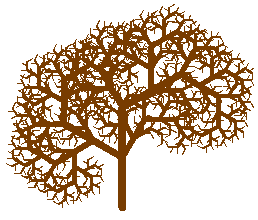 4. feladat: Mintázat (43 pont)Piros középvonalú háromszögekből az ábráknak megfelelően készítenek mintázatot. Készítsd el a következő színes ábrákat kirajzoló ,  , ,  és , amelyekben a  a háromszögek oldalhossza, a  a sorban levő négyesek száma, az  pedig a sorok száma! Értékelés:A. 	Van háromszög; piros középvonalas; van rombusz 2 háromszögből;
piros középvonalas	1+1+1+1 pontB. A négyes1 négy háromszöget rajzol; jó elrendezésben; jó távolságban	2+2+2 pontC. A négyes2 négy rombuszt rajzol; jó elrendezésben; jó távolságban	2+2+2 pontD. A sor1 felváltva rajzol kétféle négyest; jó távolságban; páratlanra is jó	3+2+2 pontE. A sor1 4 25 jó	2 pontF. A sor2 felváltva rajzol kétféle négyest; jó távolságban; páratlanra is jó	3+2+2 pontG. A sor2 4 25 jó	2 pontH. A minta felváltva rajzol kétféle sort; jó távolságban; páratlanra is jó	3+2+2 pontI. A minta 2 4 20; a minta 3 5 20 jó	1+1 pontElérhető összpontszám: 150 pont + 50 pont a 2. fordulóból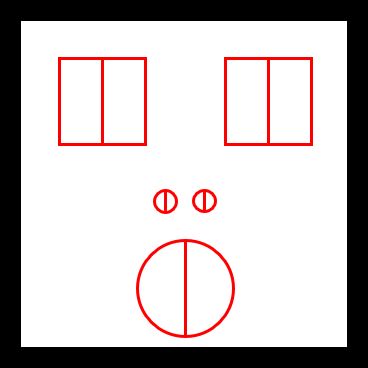 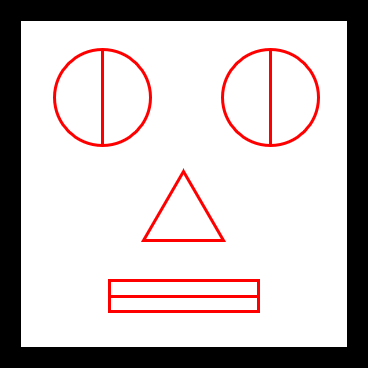 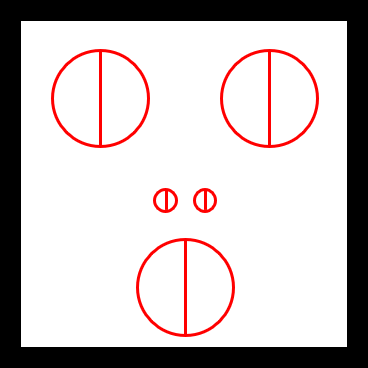 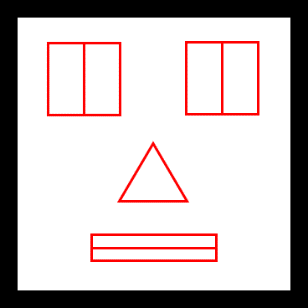 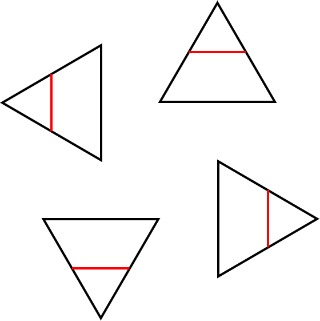 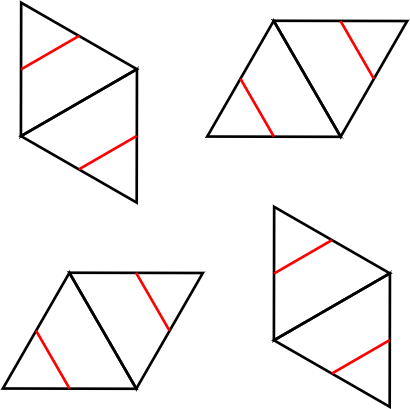 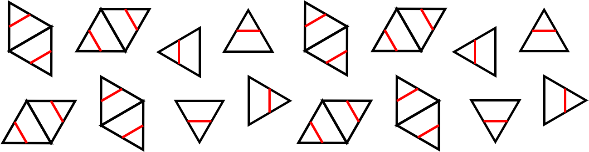 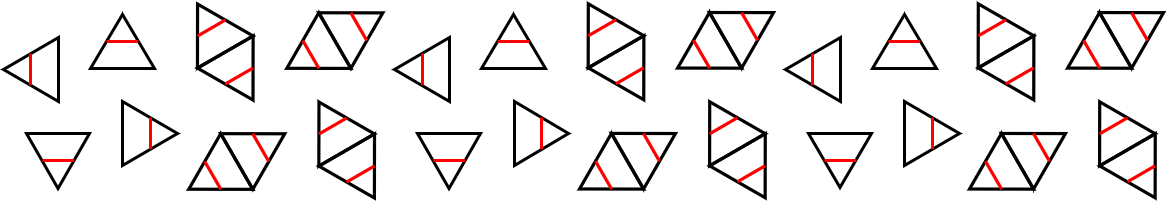 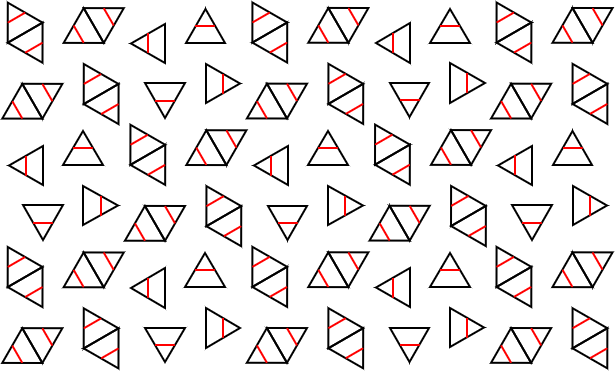 